AFICHES Y PROGRAMAS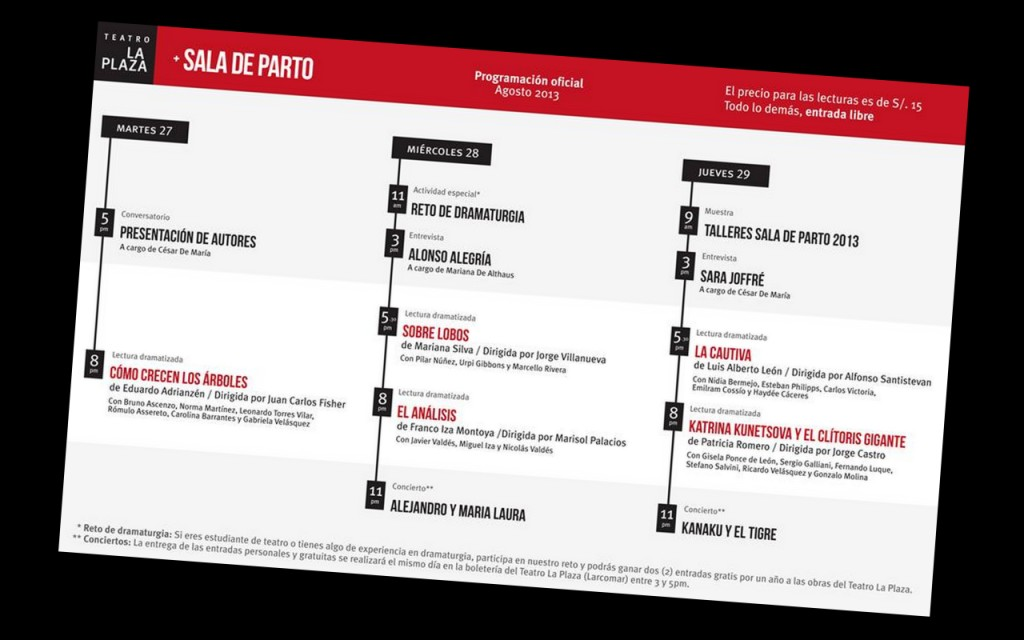 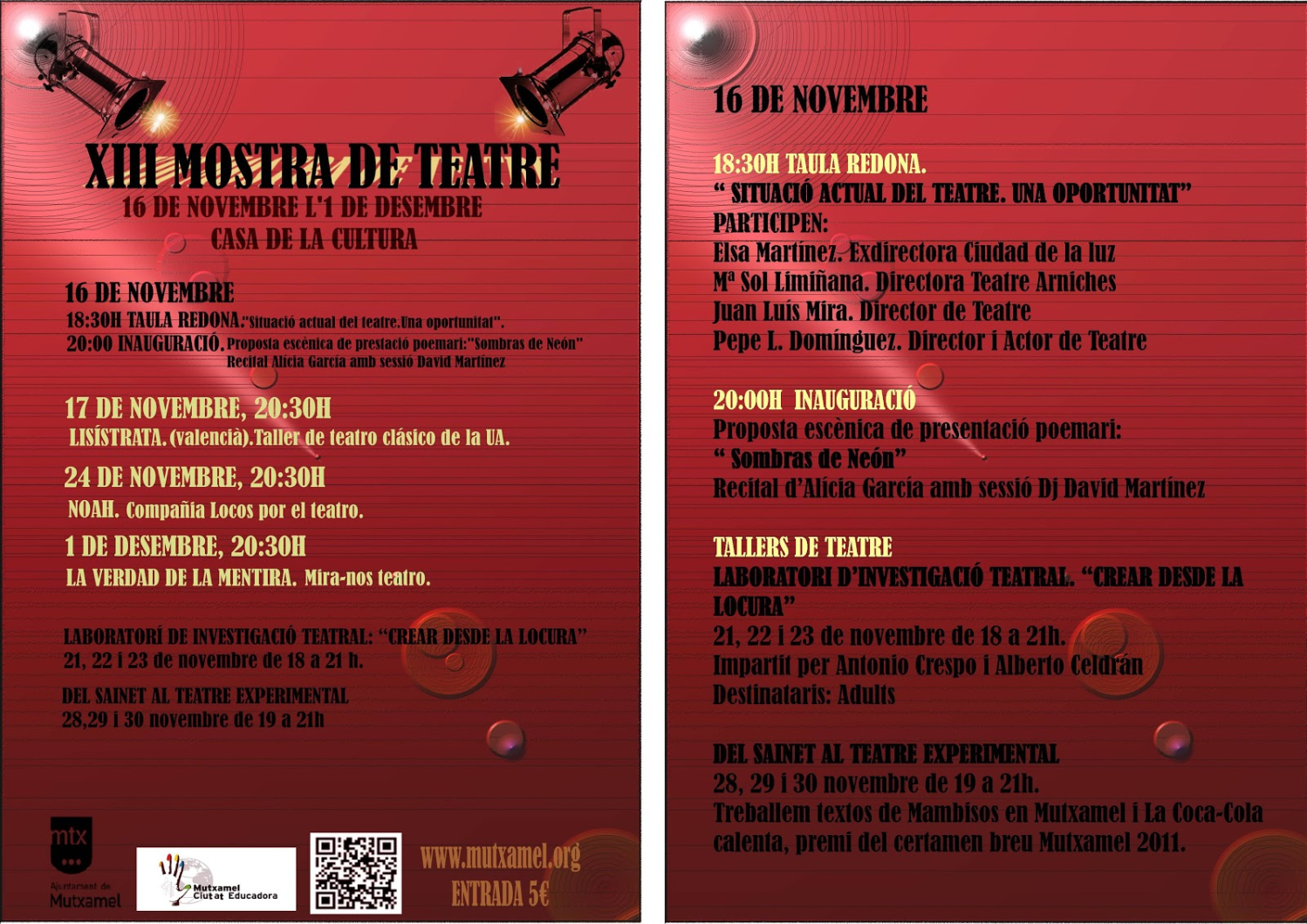 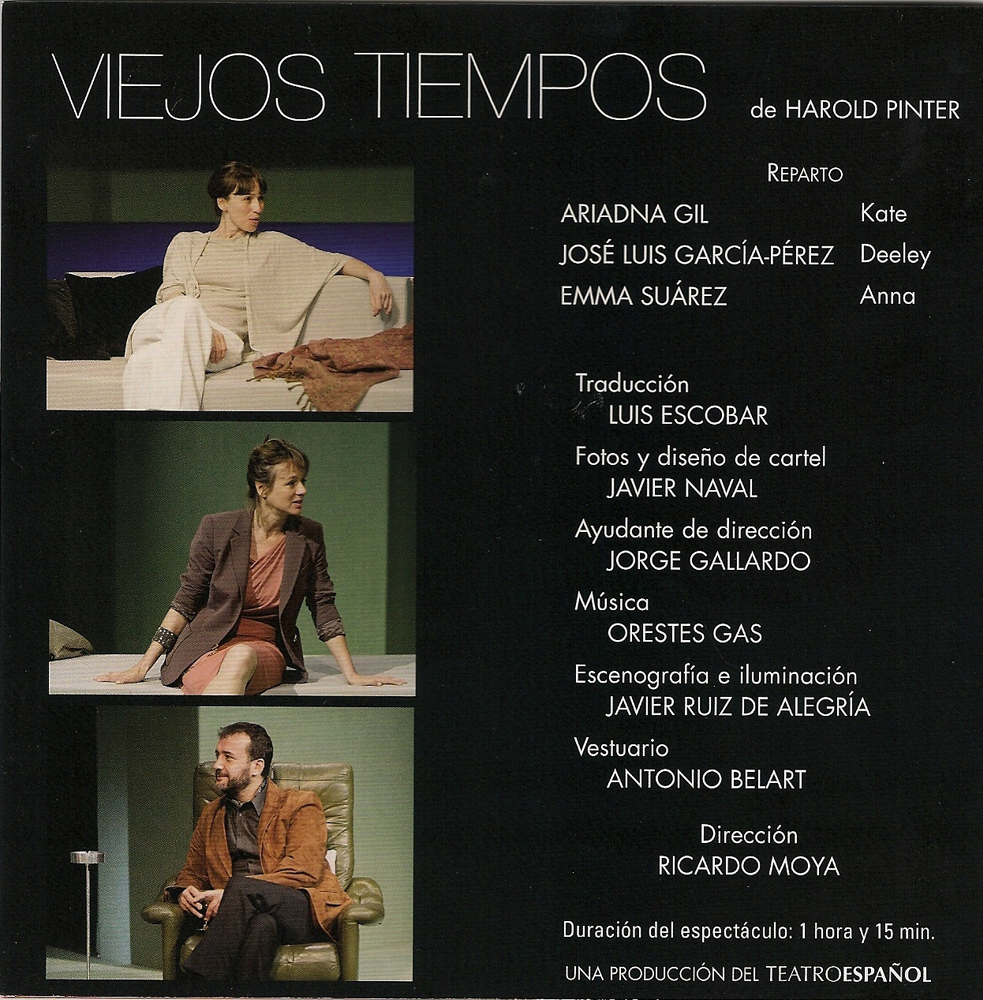 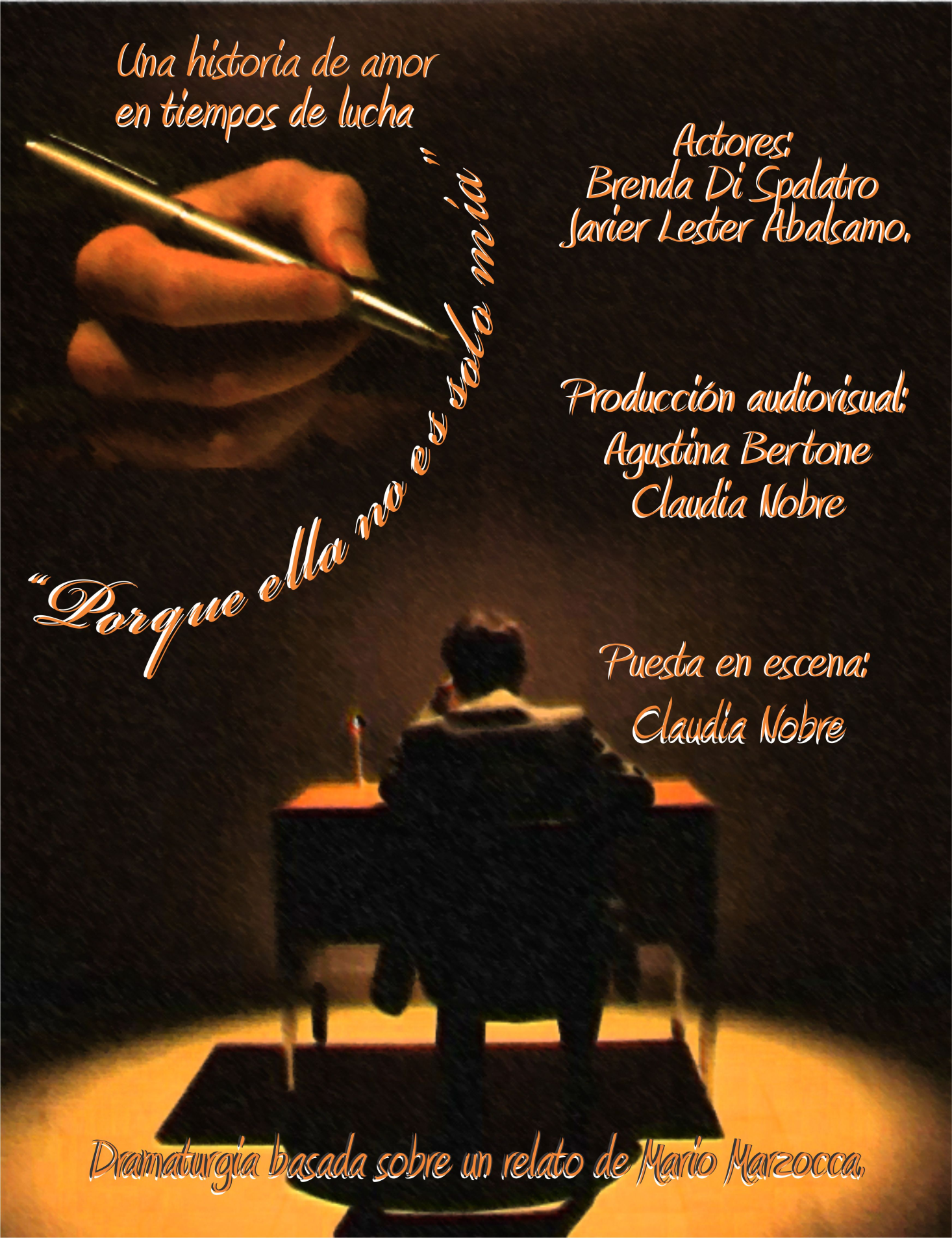 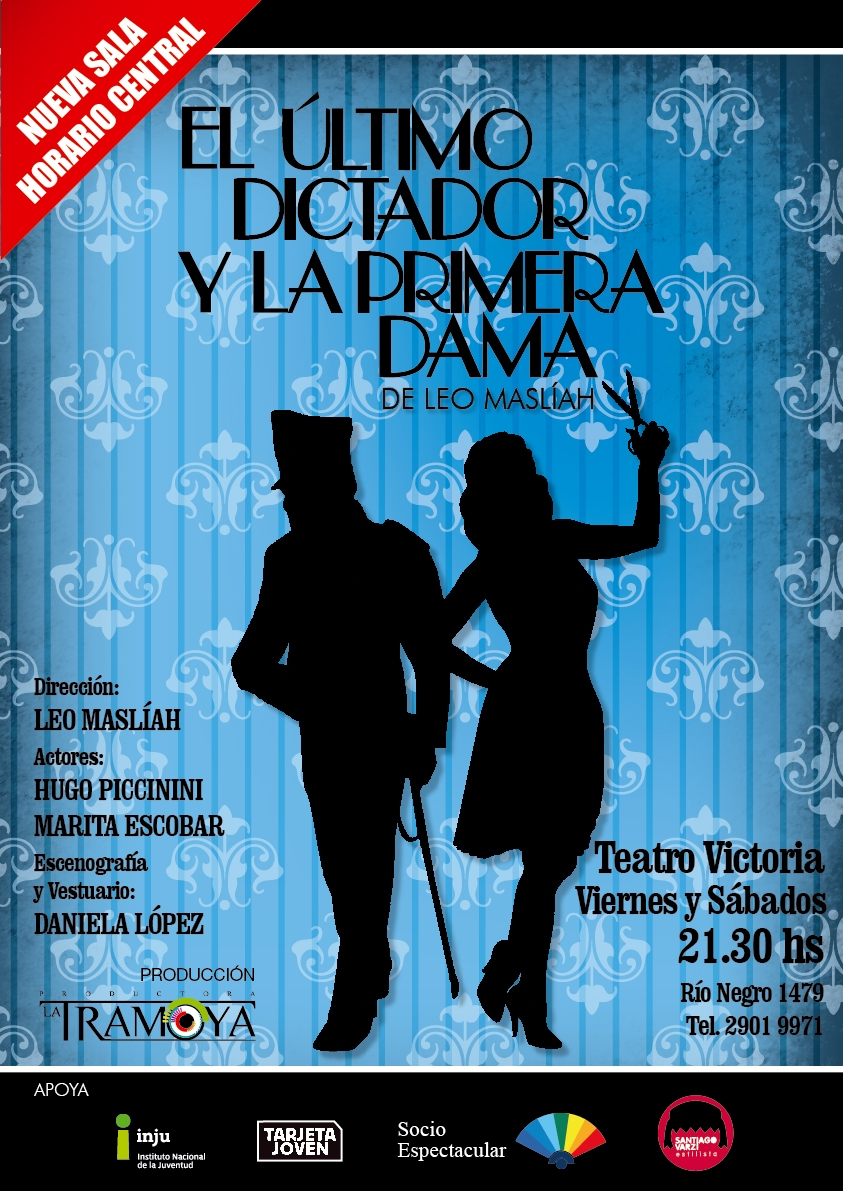 